Obec Malčice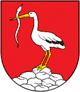 Z Á P I S N I C Azo zasadnutia Obecného zastupiteľstva obce Malčice , zo dňa 25.02.2019Prítomní: - starostka obce  -  Ing. Monika Hamzová                  - poslanci – Pavol Behun, Milan Drotár,Miroslav Koloži, Jaroslav Makula,                                        Karol Pittroff, Marek Tancoš, Bc. Mikuláš Tancoš, Marta TomkováOspravedlnený : Michal Duda Návrh programu : OtvorenieVoľba návrhovej komisie a overovateľov zápisniceKontrola uzneseníPrejednanie  projektu : Miestna občianska poriadková služba MalčiceVZN č. 1/2019 o podmienkach prevádzkovania malých zdrojov znečisťovania ovzdušia  na území obce Malčice a poplatkoch za znečisťovanie ovzdušiaDiskusiaZáverPriebeh rokovania zasadnutia OZ :Otvorenie       Starostka obce Ing. Monika Hamzová privítala prítomných poslancov OZ na zasadnutí a skonštatovala, že na  zasadnutí Obecného zastupiteľstva Obce Malčice je  prítomná nadpolovičná väčšina poslancov – viď prezenčná listina, teda zastupiteľstvo je  uznášania schopné. Starostka prečítala poslancom  program rokovania zasadnutia obecného zastupiteľstva a vyzvala poslancov na prípadné doplnenie programu. Poslanci nemali návrhy na doplnenie programu a starostka dala návrh na doplnenie programu o body :- VZN č. 2/2019 o vylepovaní volebných plagátov politických subjektov vo volebných   kampaniach na verejných priestranstvách Obce Malčice.- Program hospodárskeho a sociálneho rozvoja  obce Malčice na roky 2019 až 2023     - dodatok č. 2- Rôzne	Poslanci doplnený program zasadnutia schválili jednohlasne.Hlasovanie:  za:               8 	         Proti:           0	         Zdržali sa :  0 Výsledok : schválené	K bodu č. 1 bolo prijaté Uznesenie č. 59/2019 bod a)Voľba návrhovej komisie a overovateľov zápisniceZa členov  návrhovej komisie boli navrhnutí a jednohlasne schválení : Marek Tancoš a Karol PittroffZa overovateľov boli navrhnutí a jednohlasne schválení :Milan Drotár a Mikuláš TancošHlasovanie:  za:             8 	         Proti:         0	         Zdržali sa : 0 Výsledok : schválené	K bodu č. 2 bolo prijaté Uznesenie č. 59/2019 bod b)Kontrola uznesení zo dňa 31.01.2019Starostka obce Ing. Monika Hamzová skonštatovala, že uznesenia prijaté na zasadnutí OZ dňa 31.01.2019 sú splnené, prvé zasadnutie Rady školy s novými doplnenými členmi  RŠ, schválenými Uznesením č. 54/2019 sa bude konať dňa 26.02.2019.	Poslanci vzali správu o plnení uznesení na vedomie.K bodu č. 3 bolo prijaté Uznesenie č. 59/2019 bod c)	Prejednanie návrhu projektu : Miestna občianska poriadková služba Malčice     Ing. Monika Hamzová oboznámila poslancov s návrhom projektu :Miestna občianska poriadková služba Malčice, kód výzvy OPLZ-PO5-2018-1, kde podrobne vysvetlila možnosti obce zapojiť sa do tohto projektu , ktorým by sa umožnilo zaradiť do pracovného pomeru ôsmim občanom za účelom ochrany majetku obce a užšej spolupráce s minoritou. Cieľom tohto projektu je nielen rozvoj obce, vytvorenie pracovných príležitostí , ale aj zabezpečiť pokojné spolunažívanie občanov a znížiť kriminalitu v obci .Projekt je rozložený na dobu 24 mesiacov,  Spolufinancovanie obce je min. 5% z celkových oprávnených výdavkov. Poslanci po prerokovaní a zvážení všetkých možností projektu jednohlasne schválili projekt : Miestna občianska poriadková služba Malčice, kód výzvy OPLZ-PO5-2018-1  , predloženie ŽoNFP na SO ,  a schválili spolufinancovanie projektu z rozpočtu obce t.j. min. 5% =  10000,-€ z celkových oprávnených výdavkov .Poslanci skonštatovali, že ciele projektu sú v súlade s platným programom rozvoja obce.Hlasovanie : -  Za  :  	      8	          -  Proti:	      0                        - Zdržali sa:   0Výsledok: Schválené	K bodu č. 4 bolo prijaté Uznesenie č. 60/2019 Program hospodárskeho a sociálneho rozvoja Obce Malčice na roky 2019 až 2023.         Na zasadnutí poslanci schválili jednohlasne bez pripomienok  „ Program hospodárskeho a sociálneho rozvoja Obce Malčice na roky 2019 až 2023“Hlasovanie : - Za:   	      8	          -  Proti:	      0                        - Zdržal sa:   0Výsledok: Schválené	K bodu č. 5 bolo prijaté Uznesenie č. 61/2019 VZN č. 1/2019 o podmienkach prevádzkovania malých zdrojov znečisťovania ovzdušia na území obce Malčice a poplatkoch za znečisťovanie ovzdušia          Poslanci prerokovali návrh VZN č. 1/2019 o podmienkach prevádzkovania malých zdrojov znečisťovania ovzdušia na území obce Malčice a poplatkoch za znečisťovanie ovzdušia , tento návrh jednohlasne schválili . Návrh VZN bude zverejnený na stránke obce a na úradnej tabuli obce na pripomienkovanie po dobu 15 dní.Hlasovanie : -  Za :	8                       - Proti:	0                       - Zdržal sa :	0Výsledok : schválené K bodu č. 6 bolo prijaté Uznesenie č. 62/2019 VZN č. 2/2019  o vylepovaní volebných plagátov politických subjektov vo volebných              kampaniach na verejných priestranstvách obce Malčice.             Poslancom bol predložený návrh VZN č. 2/2019 o vylepovaní volebných plagátov politických subjektov vo volebných kampaniach na verejných priestranstvách obce Malčice. Poslanci jednohlasne schválili návrh VZN č. 2/2019 v predloženom znení a návrh VZN bude následne zverejnený na pripomienkovanie na úradnej tabuli obce a stránke obceHlasovanie : -  Za :	8                       - Proti:	0                       - Zdržal sa :	0Výsledok : schválenéK bodu č. 7 bolo prijaté Uznesenie č. 63/2019 RôzneLopašovský František – žiadosť o vyplatenie náhrady dovolenkyFrantišek Lopašovský požiadal o vyplatenie náhrady dovolenky.Poslanci vyplatenie náhrady dovolenky schválili.Hlasovanie : -  Za :	8                       - Proti:	0                       - Zdržal sa :	0Výsledok : schválenéK bodu č. 8 a) bolo prijaté Uznesenie č. 64/2019 Odkúpenie pozemkuPán Stanislav Grajcar predložil na OZ žiadosť sp. č. 204/2019 o odkúpenie pozemku vo vlastníctve obce, vedeného na LV č. 873 , kú Malčice, parcelné číslo 880/12 .Nakoľko táto žiadosť bola doručená na OcÚ v deň konania zastupiteľstva, poslanci vzali túto žiadosť na vedomie a rozhodnutie o žiadosti odročili na rokovanie najbližšieho zastupiteľstva, z dôvodu, že  pre krátkosť času nebolo možné zistiť podmienky   za akých by bolo možné pozemok odpredať. Výsledok : Poslanci vzali žiadosť na vedomie TJ  Družstevník  žiadosť o dotáciuTJ družstevník  podal  žiadosť o dotáciu na Telovýchovnú jednotu Družstevník Malčice. Nakoľko obec nemá schválený rozpočet obce na rok 2019 a obec je v rozpočtovom provizóriu, nie je možné dotáciu poskytnúť. Žiadosť bude opätovne posudzovaná na zasadnutí OZ po schválení Rozpočtu Obce Malčice.Výsledok:  Poslanci vzali žiadosť na vedomie.K bodu č. 8 b)  a  8 c)bolo prijaté Uznesenie č. 65/2019DiskusiaMarta Tomková  upozornila na neporiadok v budove bývalého ZS číslo súpisné 169.  Poslanci a starostka obce vedia o tomto stave v budove a v okolí budovy bývalého zdravotného strediska . Dohodli sa, že tieto priestory sa upracú svojpomocne  a v spolupráci s MOS. Ing. Monika Hamzová, starostka obce:- oznámila poslancom, že projekt „REŠTART“, ktorý je príležitosťou pre dlhodobo nezamestnaných vrátiť sa na trh práce, je predbežne schválený v plnom rozsahu podania.- upozornila poslancov na dezolatný stav budovy č.s.172 v ktorej je umiestnená Pošta Malčice – poslanci zhodnotili aj možnosť prevedenia určitých opráv svojpomocne. Je potrebné zistiť presný rozsah poškodenia budovy. - informovala poslancov o pomôckach , ktoré je možné vybaviť  do ZŠ – sú to  pomôcky pre športovú aktivitu a na podporu športu.Mikuláš Tancoš –poslanec upozornil na veľkokapacitné kontajnery na cintoríne , je potrebné ich vyčistiť a keď to bude možné tak zistiť či sa dajú opraviť. Ak bude oprava možná, tak poslanci opravia kontajnery svojpomocne. K bodu č. 9 bolo prijaté Uznesenie č. 66/2019 10)  Záver 	Starostka obce Ing. Monika Hamzová po prerokovaní všetkých bodov programu poďakovala prítomným poslancom za účasť a ukončila zasadnutie OZ.	Uznesenia č.59/2019, 60/2019, 61/2019, /2019, /2019, 64/2019,65/2019 a 66/2019 tvoria prílohu Zápisnice OZ Malčice  zo dňa 25.02.2019Overovatelia : Mikuláš Tancoš       .........................................                           Milan    Drotár        ........................................	                                                                                                       .........................................		              Ing. Monika Hamzová		                   starostka obce